Проект "Артериальное давление"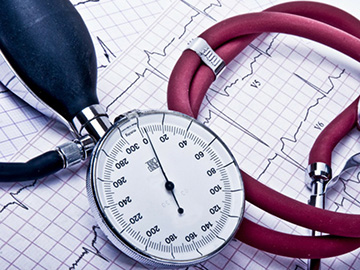 Тематика:  ФизикаАвтор работы: Лаврова Ангелина ВикторовнаРуководитель проекта:  Саранцева Маргарита ЮрьевнаУчреждение: ГОБПОУ «Липецкий политехнический техникум»Курс:  1В исследовательском проекте по физике на тему "Артериальное давление" студентка изучает сердечно-сосудистую систему, значение контроля артериального давления и рассказывает об аппаратах для измерения давления.Подробнее о работе:
В данной исследовательской работе по физике на тему "Артериальное давление" студентка 1 курса выполняет поиск информации по теме "Артериальное давление", повествует об артериальном давлении, его нарушениях, причинах и профилактике.Автор в своем индивидуальном исследовательском проекте по физике о сердечно-сосудистой системе и артериальном давлении находит и делится фактами о том, как контролировать артериальное давление, о правилах его измерения, а также проводит измерение артериального давления различными аппаратами на практике.ОглавлениеВведениеСердечно-сосудистая система и артериальное давлениеСердце и кровеносная системаАртериальное давлениеНарушение артериального давление, их причины и профилактикаОбщая характеристика артериального давленияГипертония, ее последствия и профилактикаКонтроль артериального давленияЗначение контроля артериального давленияПравила измерения артериального давленияАппараты для измерения артериального давленияПрактическая часть. Измерение артериального давления различными аппаратамиЗаключениеВведениеА – физическая величина, связанная с работой органов кровообращения, которая представляет собой давление крови в сосудах. Изменение артериального давления происходит монометром.Сердечно-сосудистая система и артериальное давлениеС – это конусовидный орган, который, своими сокращениями нагнетает кровь в одни сосуды и присасывает ее из других сосудов. Кровеносные сосуды – это пути, по которым протекает кровь. В организме человека имеется несколько разновидностей кровеносных сосудов:артериикапиллярывеныСосуды, по которым кровь движется от сердца это артерии, а сосуды, по которым кровь течет к сердцу - вены.Артерии (артериальные сосуды) похожи на трубочки разного диаметра с более или менее толстыми стенками.Особенностью артериальных сосудов является то, что их стенки снабжены большим количеством мышечных волокон, благодаря чему эти сосуды могут сокращать и расслабляться, то есть уменьшать и увеличивать свой диаметр. Скорость циркуляции крови по артериям очень большая.В – это кровеносные сосуды, по которым течет венозная кровь, то есть кровь с низким содержанием кислорода. По венам кровь возвращается от органов к сердцу. Как и артерии, вены бывают разного диаметра, чем больше объем крови, тем шире просвет вены. По венам кровь течет медленно.К – это мельчайшие кровеносные сосуды нашего тела. Диаметр капилляров измеряется несколькими микронами. Стенки капилляров чрезвычайно тонкие. Через эти стенки происходит обмен газами и питательными веществами между кровью и тканями нашего тела. Скорость течения крови по капиллярам минимальна.Артериальное давление – это давление, под которым протекает кровь по артериальным сосудам.Формирование артериального давления.Артериальное давление зависит от объема циркулирующей крови. Общий объем кровивзрослого человека равняется примерно 5 литрам, 2/3 из которых течет по кровеносным сосудам.Артериальное давление зависит от диаметра сосудов, по которым течет кровь. Чем меньше диаметр сосуда, тем больше сопротивляемость течению крови и тем больше артериальное давление.Артериальное давление определяется работой сердца, чем интенсивнее работает сердце и чем больше крови оно перекачивает за единицу времени, тем выше артериальное давление.В медицине принято определять два вида артериального давления:систолическое (соответствует давлению в артериальных сосудах в момент сокращения сердца)диастолическое (давление соответствующие давлению в артериальных сосудах в момент расслабления сердца)Общая характеристика нарушений АДАртериальное давление может изменяться под влиянием множества факторов. Для каждого человека норма может быть своей. У детей показатели давления всегда гораздо ниже, чем у взрослых. Артериальное давление растет постепенно с возрастом, при этом у подростков из-за влияния гормональных изменений и роста организма часто возникают колебания показателей. Норму по возрастам можно представить в виде следующей таблицы:Мужчины ЖенщиныДо 20 лет 120 – 125/70 – 80 110 – 120/70 – 7520 – 30 лет 120 – 127/75 – 80 115 – 120/70 – 8030 – 40 лет 125 – 130/80 – 85 120 – 130/80 – 8540 – 50 лет 130 – 135/80 – 85 135 – 140/80 – 8550 – 60 лет 135 – 145/85 – 90 140 – 145/85 – 90От 60 лет 135 – 145/80 – 85 145 – 155/85 – 90Гипертония, её возможные последствия и профилактика - это заболевание, характеризующееся повышенным кровяным давлением. У человека, не страдающего гипертонией, нормальное давление составляет приблизительно 120/80 мм ртутного столба, с учетом незначительных отклонений.Последствия гипертонии:Острое нарушение мозгового кровообращенияХроническая сердечная недостаточностьНарушение сердечного ритмаСнижение остроты зренияХроническая почечная недостаточностьПрофилактика:Отказаться от фастфудаУвеличить количество овощей и фруктовДелать физические упражненияОтказаться от табака и алкоголяИзбегать стрессовых ситуацийЗначение контроля артериального давленияИзмерение артериального давления является важнейшей диагностическойпроцедурой при оценке состояния больного. Особенно важно наблюдать засостоянием артериального давления у лиц, страдающих артериальной гипертензией. Людямпосле 40 – 45 лет рекомендуют периодически обязательно измерять показатели артериального давления, поскольку в этом возрасте начинает расти вероятность гипертонии.Причины повышения давления могут быть различными:Употребление медикаментовСтресс или испугФизические нагрузкиПравила измерения артериального давленияЧаще всего для измерения артериального давления используют ртутный сфигмоманометр (аппарат Рива-Роччи) или пружинный манометр (тонометр). При измерении артериального давления обследуемый должен спокойно лежать или сидеть, не разговаривать. На обнаженное плечо накладывают и закрепляют манжету не туго. Руку обследуемого удобно кладут на постели или на столе (при измерении сидя) ладонью вверх.К месту пульсации плечевой артерии в локтевом сгибе прикладывают фонендоскоп, баллоном с закрытым винтом нагнетают воздух в манжету и манометр. При этом в сфигмоманометре ртуть поднимается по стеклянной трубке, а в тонометре движется стрелка. С помощью фонендоскопа определяют, когда перестают быть слышны звуки пульсовых тонов. Постепенно открывая винт груши-баллона, снижают давление в системе. В тот момент, когда давление в манжете сравняется с систолическим, появляется довольно громкий тон. Цифры на уровне ртутного столбика или стрелки указывают величину систолического артериального давления.Аппараты для измерения артериального давления
Имея дома такой аппарат для измерения артериального давления, можно не только контролировать давление, измеряя его с точностью до единиц, но и проверять эффективность лекарственных препаратов, реакцию организма на назначенную терапию.Сегодня на рынке представлено несколько категорий товаров:автоматические тонометры;полуавтоматические приборы;механические;ртутные;на запястье.ММеханический тонометр — доступный и при этом точный прибор. Единственным его недостатком является то, что он немного неудобный в использовании, но в медицинских учреждениях используют только механические тонометры.Состоит аппарат из следующих элементов:резиновая манжетка на руку;сфигмоманометр;груша;фонендоскоп.АПринцип работы автоматических аппаратов таков. Воздух нагнетается в манжетку при помощи встроенного электронасоса, показатели обрабатываются специальным блоком, результат выводится на дисплей. При помощи автоматического тонометра можно измерить пульс (частоту), обнаружить нарушение ритма сердечных сокращений.Основные преимущества автоматических приборов:уППолуавтоматические тонометры — лучший и наиболее популярный вариант дляиспользования в быту. Состоит он из груши, накачивающей воздух, манжетки,электронного блока, который интерпретирует результаты и выдаёт их на экран. Работаетагрегат от сети или батареек.Основные достоинства полуавтоматических тонометров:высокая точность показаний;полуавтоматика находится в среднем ценовом сегменте.Р - это тонометр, состоящий из самого инструмента и надувных манжет с баллоном и клапаном.Практическая часть. Измерение артериального давления.Мы произвели опят и выяснили, что до нагрузок у взрослого человека в возрасте от 40 до 50 лет давление составляет:Мужчина(папа) = 134/64Женщин(мама) = 136/60А после физических нагрузок артериальное давление составило:Мужчина (папа) = 180/83Женщина (мама)= 160/80Так же после нашего опята мы выяснили артериальное давление до и после физических нагрузок у подростка в возрасте от 18 лет:До нагрузки: 125/60После физических нагрузок: 140/80ЗаключениеРаботая над данным проектом, мы узнали, что такое артериальное давление, каким оно должно быть в различных случаях. Так же мы узнали для чего следует контролировать давление, научились правильно измерять артериальное давление.